March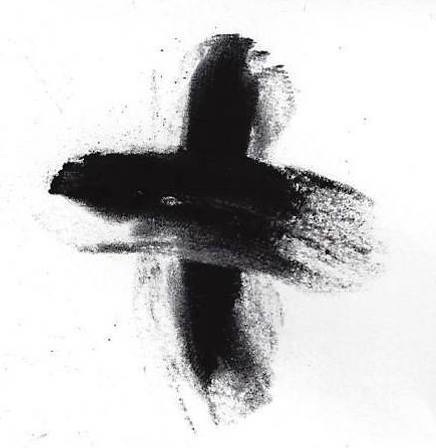 2023123456789101112131415161718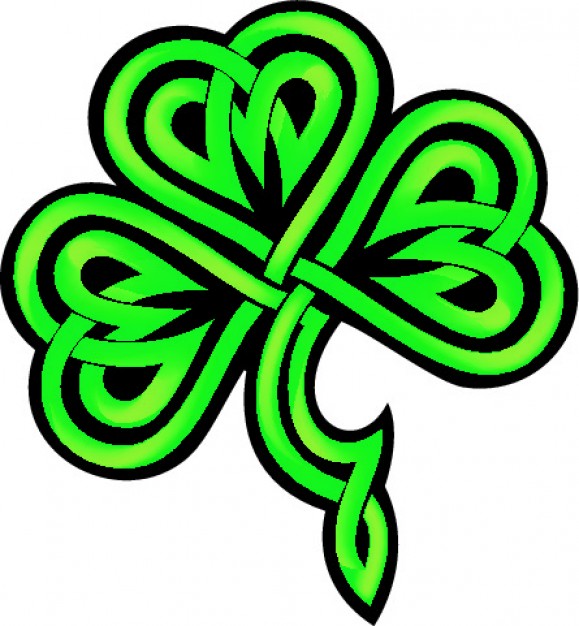 19202122232425262728293031Save the date!! Tenebrae Service, Friday, April 7th at 7 PM